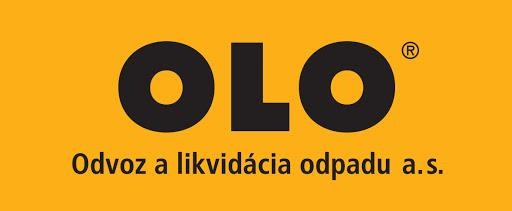 SÚŤAŽNÉ PODKLADYk výzve na predkladanie ponúk v rámci dynamického nákupného systému  na predmet zákazky„Osobné ochranné pracovné prostriedky“Dynamický nákupný systém vyhlásený postupom zadávania nadlimitnej zákazky podľa ustanovení § 58 až § 61 zákona č. 343/2015 Z. z. o verejnom obstarávaní a o zmene a doplnení niektorých zákonov v znení neskorších predpisov (ďalej len „zákon o verejnom obstarávaní“)Výzva č. 3Osobné ochranné pracovné prostriedkyBratislava, jún 2023OBSAH SÚŤAŽNÝCH PODKLADOVZoznam príloh:Príloha č. 1	Technická špecifikácia a  Návrh na plnenie kritériíPríloha č. 2	 Návrh zmluvyPríloha č. 3	  Čestné vyhlásenie uchádzača Príloha č.  4	  Všeobecné informácie o uchádzačoviIDENTIFIKÁCIA VEREJNÉHO OBSTARÁVATEĽAZákladné informácieNázov organizácie: Odvoz a likvidácia odpadu a.s. v skratke: OLO a.s.Adresa organizácie: Ivanská cesta 22, 821 04 BratislavaIČO:	00 681 300DIČ:	2020318256Krajina:	Slovenská republikaKontaktná osoba:	Ing. Michaela Čukašová, Mgr. Adam Kašák Telefón:	+421 911 402 431, +421 918 110 664E-mail:	cukasova@olo.sk, kasak@olo.skWebové sídlo (URL):	www.olo.sk(ďalej len „verejný obstarávateľ“ alebo „OLO a.s.“).Emailová adresa slúži len na kontaktovanie v prípade neočakávaného a preukázateľného výpadku systému Josephine.Elektronické prostriedkyKomunikačné rozhranie: https://josephine.proebiz.com Internetová adresa zákazky: https://josephine.proebiz.com/sk/tender/42070/summaryIdentifikácia DNS„Výzva č. 3 Osobné ochranné pracovné prostriedky“ sa zadáva v rámci DNS „Osobné ochranné pracovné prostriedky“, vyhláseného obstarávateľom Odvoz a likvidácia odpadu a.s. v Ú. vestníku EÚ č S 207 zo dňa 26.10. 2022 pod č. 2022/S 207-590251 a vo vestníku UVO č. 232/2022 zo dňa 27.10.2022 pod č. 45284 - MUT (ďalej len „oznámenie o vyhlásení verejného obstarávania“). DNS „Osobné ochranné pracovné prostriedky“ bol zriadený 02.12.2022.Informatívny odkaz na oznámenie o vyhlásení verejného obstarávania, ktorým verejný obstarávateľ vytvoril dynamický nákupný systém a v ktorom sú uvedené podmienky účasti na zaradenie do DNS: https://www.uvo.gov.sk/vyhladavanie-zakaziek/detail/oznamenia/450894PREDMET ZÁKAZKYPredmetom zákazky je dodanie OOPP pre OLO a.s., podľa podmienok uvedených v týchto súťažných podkladoch a prílohách. Podrobnosti sú uvedené v prílohe č. 1 – Technická špecifikácia a Návrh na plnenie kritérií týchto súťažných podkladov.Spoločný slovník obstarávania (CPV):35113400-3 - Ochranné a bezpečnostné odevy18100000-0 - Pracovné odevy, špeciálne pracovné odevy a doplnkyPredpokladaná hodnota zákazky: 105 110 EUR bez DPHLehota dodania predmetu zákazky: najneskôr do 10 dní odo dňa odoslania objednávky.Zdroj finančných prostriedkov: Predmet zákazky bude financovaný z rozpočtových prostriedkov verejného obstarávateľa.Záujemca zaradený v rámci DNS (ďalej aj ako „zaradený záujemca“ alebo „uchádzač“) predloží ponuku na celý predmet zákazky tak, ako je definovaný v týchto súťažných podkladoch. Neumožňuje sa predložiť variantné riešenie. Ak súčasťou ponuky bude aj variantné riešenie, nebude zaradené do vyhodnotenia a bude sa naň hľadieť akoby nebolo predložené. Vyhodnotené budú iba požadované riešenia.V prípade ak uchádzač ponúkne v rámci svojej ponuky tovar, ktorého krajinou pôvodu krajina, ktorá nie je členom EÚ, je povinnou súčasťou plnenia dodať spolu s tovarom colnú doložku, a to ku každej  položke s krajinou pôvodu mimo EÚ osobitne.  Verejný obstarávateľ je pri zadávaní tejto zákazky viazaný obmedzeniami súvisiacimi s verejným obstarávaním podľa článku 5k nariadenia Rady EÚ č. 833/2014 z 31 júla 2014 o reštriktívnych opatreniach s ohľadom na konanie Ruska, zmeneným a doplneným nariadením Rady EÚ č. 2022/578 z 8. apríla 2022. V dôsledku tohto nariadenia v prípade, ak ponúknutý tovar bude pôvodom z Ruskej federácie alebo Bieloruskej republiky a bude tvoriť viac ako 10 % hodnoty zákazky verejný obstarávateľ si vyhradzuje právo neprijať takúto ponuku. Zároveň ak  uchádzač pred podpisom zmluvy alebo počas jej trvania identifikuje subdodávateľa, ktorého podiel na hodnote zmluvy v dodávateľskom reťazci predstavuje aspoň 10% hodnoty zákazky, pričom tento subdodávateľ bude spĺňať podmienky uvedené vo vyššie uvedenom nariadení Rady EÚ, na základe ktorých ho bude možno klasifikovať ako subdodávateľa na ktorého sa vzťahujú reštriktívne opatrenia podľa vyššie uvedeného nariadenia Rady EÚ, verejný obstarávateľ si vyhradzuje právo požiadať uchádzača o nahradenie subdodávateľa novým subdodávateľom a v prípade ak k takémuto nahradeniu nedôjde, verejný obstarávateľ si vyhradzuje právo neprijať cenovú ponuku uchádzača, prípadne odstúpiť od zmluvy a neprevziať dodávku, ak danú skutočnosť zistí pri dodaní predmetu zákazky.Postupy a úkony verejného obstarávateľa a záujemcu/uchádzača neupravené v týchto súťažných podkladoch a výzve na predkladanie ponúk, sa budú riadiť výlučne podľa zákona o verejnom obstarávaní.V prípade, že bude opis predmetu zákazky odkazovať na konkrétneho výrobcu, výrobný postup, obchodné označenie, patent alebo typ, verejný obstarávateľ pripúšťa použitie ekvivalentu, pričom ponúkaný ekvivalent musí spĺňať najmä požiadavky na rovnaké rozmerové, materiálové špecifikácie, tepelnú a chemickú odolnosť, požiarne, hygienické, konštrukčné a farebné vlastnosti, ktoré sú špecifikované v opise predmetu zákazky. Predložený ekvivalent nesmie vyžadovať iné vedľajšie náklady, ktoré by musel zabezpečiť verejný obstarávateľ v rámci súčinnosti viažucej sa k plneniu predmetu zmluvy, ktorá bude výsledkom verejného obstarávania a prijatím predloženého ekvivalentu nesmie dôjsť k zvýšeným priamym alebo nepriamym nákladom vyplývajúcim z užívania dodaného predmetu zmluvy. V prípade uvedenia konkrétnych značiek tovarov, materiálov a výrobkov, , môže uchádzač predložiť aj tovar lepších parametrov. Dôkaz o ich vhodnosti musí byť priložený v ponuke.LEHOTA NA PREDKLADANIE PONÚKPonuky musia byť doručené do lehoty uvedenej v systéme JOSEPHINE: 	     https://josephine.proebiz.com/sk/tender/42070/summaryPonuka zaradeného záujemcu predložená po uplynutí lehoty na predkladanie ponúk sa elektronicky neotvorí.OTVÁRANIE PONÚK (KU KONKRÉTNEJ VÝZVE)Otváranie ponúk sa uskutoční elektronicky v čase uvedenom v systéme JOSEPHINE https://josephine.proebiz.com/sk/tender/42070/summary. Otváranie ponúk je v súlade § 61 ods. 4 zákona o verejnom obstarávaní neverejné; údaje z otvárania ponúk verejný obstarávateľ  nezverejňuje a neposiela uchádzačom ani zápisnicu z otvárania ponúk.TYP ZMLUVYVýsledkom verejného obstarávania bude uzatvorenie Rámcovej kúpnej zmluvy (ďalej len „zmluva“) na obdobie 6 mesiacov.Zmluva bude uzatvorená podľa § 409 zákona č. 513/1991 Zb. Obchodný zákonník v platnom znení a príslušných ustanovení zákona o verejnom obstarávaní.Podrobné vymedzenie zmluvných podmienok je uvedené v návrhu zmluvy (príloha č. 2 týchto súťažných podkladov).MIESTO DODANIA PREDMETU ZÁKAZKYOdvoz a likvidácia odpadu a.s. v skratke: OLO a.s. Ivanská cesta 22821 04 Bratislava.KOMUNIKÁCIA A VYSVETĽOVANIEKomunikácia medzi verejným obstarávateľom a záujemcom/uchádzačom sa uskutočňuje vslovenskom alebo českom jazyku výhradne prostredníctvom informačného systému JOSEPHINE, prevádzkovaného na elektronickej adrese: https://josephine.proebiz.com/. Tento spôsob komunikácie sa týka akejkoľvek komunikácie a podaní medzi verejným obstarávateľom a záujemcami/uchádzačmi počas celého procesu verejného obstarávania, s výnimkou prípadov, keď to výslovne vylučuje zákon o verejnom obstarávaní.	Na používanie systému JOSEPHINE je nutné spĺňať nasledovné technické požiadavky: https://store.proebiz.com/docs/josephine/sk/Technicke_poziadavky_sw_JOSEPHINE.pdfPravidlá pre doručovanie – zásielka sa považuje za doručenú, ak jej adresát bude mať objektívnu možnosť oboznámiť sa s jej obsahom, tzn. akonáhle sa dostane zásielka do sféry jeho dispozície. Za okamih doručenia sa v systéme JOSEPHINE považuje okamih jej odoslania v systéme JOSEPHINE, a to v súlade s funkcionalitou systému.VYSVETLENIE ZADÁVACEJ DOKUMENTÁCIEV prípade nejasností alebo potreby vysvetlenia informácií potrebných na vypracovanie ponuky uvedených v súťažných podkladoch, v inej sprievodnej dokumentácii a/alebo iných dokumentoch poskytnutých verejným obstarávateľom v lehote na predkladanie ponúk, môže zaradený záujemca požiadať o vysvetlenie na adrese uvedenej v bode 1.2. týchto súťažných podkladov.Vysvetlenie informácií uvedených v súťažných podkladoch alebo v inej sprievodnej dokumentácii verejný obstarávateľ bezodkladne oznámi všetkým záujemcom prostredníctvom komunikačného rozhrania systému JOSEPHINE, za predpokladu, že o vysvetlenie sa požiada dostatočne vopred..PREDLOŽENIE PONUKYPonuku môžu predkladať len záujemcovia zaradení do predmetného DNS.Zaradený záujemca môže predložiť len jednu ponuku. Zaradený záujemca predkladá ponuku v elektronickej podobe v lehote na predkladanie ponúk podľa požiadaviek uvedených v týchto súťažných podkladoch v súlade s § 49 ods. 1 písm. a) zákona o verejnom obstarávaní. Elektronická ponuka sa   vloží   vyplnením   ponukového   formulára   a   vložením   požadovaných   dokladov a dokumentov na adrese uvedenú v bode 1.2. týchto súťažných podkladovZaradený záujemca predkladá ponuku v slovenskom alebo českom jazyku. Ak je jej súčasťou doklad alebo dokument vyhotovený v cudzom jazyku, predkladá sa spolu s jeho úradným prekladom do slovenčiny; to neplatí pre doklady a dokumenty vyhotovené v českom jazyku.Záujemca môže predložiť aj doklad alebo dokument vyhotovený v anglickom jazyku, a to za predpokladu, že overenie informácií uvedených v predloženom doklade/dokumente je pre verejného obstarávateľa objektívne jednoduché a nevyžaduje si úradný preklad do slovenského jazyka.V prípade, ak verejný obstarávateľ nebude vedieť z dokladu/dokumentu predloženého v anglickom jazyku overiť informácie uvedené v takomto dokumente, požiada uchádzača o predloženie úradného prekladu dokladu/dokumentu vyhotoveného v anglickom jazyku do slovenského jazyka.Zaradený záujemca sa prihlasuje do systému pomocou eID alebo svojich hesiel, ktoré nadobudol v rámci autentifikačného procesu.Autentifikovaný zaradený záujemca si po prihlásení do systému JOSEPHINE v záložke „Moje obstarávania“ vyberie predmetnú zákazku a vloží svoju ponuku do určeného formulára na príjem ponúk, ktorý nájde v záložke „Ponuky“.Zaradeným záujemcom navrhovaná celková cena za predmet plnenia musí byť uvedená na 2 desatinné miesta v eur bez DPH a vložená do systému JOSEPHINE. V predloženej ponuke prostredníctvom systému JOSEPHINE musia byť pripojené doklady a dokumenty tvoriace obsah ponuky, požadované v týchto súťažných podkladoch, ktoré musia byť k termínu predloženia ponuky platné a aktuálne. .OBSAH PONUKYAutentifikovaný zaradený záujemca si po prihlásení do systému JOSPEHINE v záložke „Moje obstarávania“ vyberie predmetnú zákazku a vloží svoju ponuku do určeného formulára na príjem ponúk, ktorý nájde v záložke ponuky.Ponuka musí obsahovať:Technická špecifikácia a návrh zaradeného záujemcu na plnenie kritéria na vyhodnotenie ponúk  (príloha č. 1) - riadne vyplnené a podpísané vo formáte .pdf; a súčasne aj  vo formáte .xlsx; Príloha č. 1 musí byť vyplnené v zmysle pokynov uvedených v tejto prílohe . Technický list/produktový list alebo iné informačné dokumenty v slovenskom alebo českom jazyku, ktoré preukazujú splnenie požiadaviek na predmet zákazky s uvedením výrobcu a krajiny pôvodu ponúkaného tovaru, pokiaľ nebol v prílohe č. 1 - Technická špecifikácia a návrh na plnenie kritéria vyplnený link / odkaz na webovú stránku, alebo sa na danej stránke nenachádzajú všetky potrebné informácie, na základe ktorých je možné posúdiť splnenie požiadaviek verejného obstarávateľa na predmet zákazky. Dokumenty v zmysel prvej vety predkladá uchádzač ku každému druhu tovaru (ku každej položke technickej špecifikácie, ktorá tvorí prílohu č. 1 tejto Výzvy) osobitne.  Podpísaný návrh rámcovej dohody (podpísaný štatutárnym orgánom uchádzača alebo osobou oprávnenou konať za uchádzača),  ktorý bude v súlade s prílohou č. 2 týchto súťažných podkladov. Návrh rámcovej dohody musí byť vyplnený a podpísaný. návrh rámcovej dohody je záväzný a uchádzač nie je oprávnený svojvoľne meniť ustanovenia rámcovej dohody alebo jej príloh;uchádzač vyplní v rámcovej dohode požadované informácie (na určené miesta v ustanoveniach rámcovej dohody, označené žltou farbou);rámcová dohoda môže byť podpísaná kvalifikovaným elektronickým podpisom osôb konajúcich v mene uchádzača alebo môže byť podpísaná listinne a v ponuke bude predložená oskenovaná (napr. formát „.pdf“).Čestné vyhlásenie uchádzača  (príloha č. 3) - riadne vyplnené a podpísané vo formáte .pdf;Vyplnený formulár „Všeobecné informácie o uchádzačovi“ uvedený v prílohe č. 4 týchto súťažných podkladov. DOPLNENIE, ZMENA A ODVOLANIE PONUKYZaradený záujemca môže predloženú ponuku doplniť, zmeniť alebo odvolať do uplynutia lehoty na predkladanie ponúk. Doplnenie alebo zmenu ponuky je možné vykonať prostredníctvom funkcionality webovej aplikácie JOSEPHINE v primeranej lehote pred uplynutím lehoty na predkladanie ponúk. Zaradený záujemca pri zmene a odvolaní ponuky postupuje obdobne ako pri vložení prvotnej ponuky (kliknutím na tlačidlo Stiahnuť ponuku a predložením novej ponuky)NÁKLADY NA PONUKUVšetky výdavky spojené s prípravou a predložením ponuky znáša zaradený záujemca bez akéhokoľvek finančného alebo iného nároku voči verejnému obstarávateľovi, a to aj v prípade, že verejný obstarávateľ neprijme ani jednu z predložených ponúk alebo zruší postup zadávania zákazky.VARIANTNÉ RIEŠENIENeumožňuje sa predložiť variantné riešenie. Ak súčasťou ponuky bude aj variantné riešenie, nebude zaradené do vyhodnotenia a bude sa naň hľadieť akoby nebolo predložené. Vyhodnotené budú iba požadované riešenia.KRITÉRIÁ NA VYHODNOTENIE PONÚK A SPÔSOB URČENIA CENYUchádzač stanoví svoju cenu na základe svojho slobodného rozhodnutia. Uchádzač je povinný do navrhovaných jednotkových cien zahrnúť všetky priame a nepriame náklady a riziká všetkých druhov, v takej výške ako sú potrebné pre riadne dodanie tovarov, a tieto jednotkové ceny nesmú byť vyjadrené číslom „0“ ani záporným číslom. Ponúkaná cena musí obsahovať všetky náklady spojené so splnením predmetu zákazky.Ponuky budú vyhodnocované na základe kritéria na vyhodnotenie ponúk, ktorým je najnižšia celková cena bez DPH za obstarávaný predmet zákazky.  VYHODNOTENIE PONÚKVerejný obstarávateľ pristúpi k vyhodnoteniu predloženej ponuky z pohľadu splnenia požiadaviek na predmet zákazky podľa § 53 ZVO uchádzača, ktorý sa umiestnil na prvom mieste podľa kritéria na vyhodnotenie ponúk a ak na základe hodnotenia dôjde k vylúčeniu tohto uchádzača, verejný obstarávateľ následne vyhodnotí splnenie požiadaviek na predmet zákazky u ďalšieho uchádzača v poradí tak, aby uchádzač umiestnený na prvom mieste v novo zostavenom poradí spĺňal požiadavky na predmet zákazky. Tento postup bude verejný obstarávateľ opakovať analogicky aj pri ďalších ponukách v poradí zostavenom na základe kritéria na vyhodnotenie ponúk. Verejný obstarávateľ bezodkladne prostredníctvom komunikačného rozhrania systému JOSEPHINE upovedomí uchádzača, že bol vylúčený, alebo, že jeho ponuka bola vylúčená s uvedením dôvodu a lehoty, v ktorej môže byť doručená námietka.Komunikácia medzi uchádzačom/uchádzačmi a verejným obstarávateľom / komisiou na vyhodnotenie ponúk počas vyhodnotenia ponúk bude prebiehať elektronicky, prostredníctvom komunikačného rozhrania systému JOSEPHINE. Uchádzač musí písomné vysvetlenie/ doplnenie ponuky na základe požiadavky doručiť verejnému obstarávateľovi prostredníctvom určenej komunikácie v systéme JOSEPHINE.  Súčasťou  procesu  vyhodnocovania  ponúk nie je elektronická aukcia. INFORMÁCIA	O	VÝSLEDKU	VYHODNOTENIA	PONÚK A UZATVORENIE ZMLUVYVerejný obstarávateľ zašle uchádzačom informáciu o výsledku vyhodnotenia ponúk v súlade s § 55 zákona o verejnom obstarávaní. Verejný obstarávateľ pristúpi k uzavretiu zmluvy v súlade s § 56 zákona o verejnom obstarávaní. Verejný obstarávateľ vyzve uchádzača na poskytnutie súčinnosti k podpisu zmluvy.Verejný obstarávateľ nebude v informácií o výsledku vyhodnotenia ponúk uvádzať informácie, ktoré by mohli zmariť budúcu čestnú hospodársku súťaž v zriadenom DNS (napr. nebude zverejňovať poradie ponúk s identifikáciou uchádzačov, ale identifikuje len úspešného uchádzača a ostatných uchádzačov anonymizuje s uvedením ich návrhov na plnenie kritérií). Verejný obstarávateľ vždy identifikuje úspešného uchádzača a uvedie výhody a charakteristiky jeho ponuky.Verejný obstarávateľ apeluje na uchádzačov, aby pristúpili zodpovedne k poskytnutiu súčinnosti potrebnej na uzatvorenie zmluvy, najmä, aby včas zabezpečili registráciu do Registra partnerov verejného sektora podľa zákona č. 315/2016 Z. z. o registri partnerov verejného sektora a o zmene a doplnení niektorých zákonov v znení neskorších predpisov, a to vo vzťahu k sebe ako zmluvnej strane a zároveň vo vzťahu k subdodávateľom, ak sa na uchádzača (resp. subdodávateľa) táto povinnosť vzťahuje.ZRUŠENIE POSTUPU VEREJNÉHO OBSTARÁVANIAVerejný obstarávateľ zruší verejné obstarávanie podľa ustanovenia § 57 ods. 1 zákona o verejnom obstarávaní.Verejný obstarávateľ môže zrušiť použitý postup zadávania zákazky podľa ustanovenia § 57 ods. 2 zákona o verejnom obstarávaní.Verejný obstarávateľ si vyhradzuje právo zrušiť postup zadávania zákazky, ak uchádzač umiestnený na prvom mieste v poradí ponúkol cenu za celý predmet zákazky vyššiu ako predpokladanú hodnotu zákazky.